APLIKASI SISTEM PAKAR UNTUK MENDIAGNOSA MASALAH GIGI BERLUBANG BERBASIS WEBSITE MENGGUNAKAN METODE FORWARD CHAININGOleh :Nama : BIONDINIM : 59150542SkripsiDiajukan sebagai satu syarat untuk memperoleh gelar Sarjana Komputer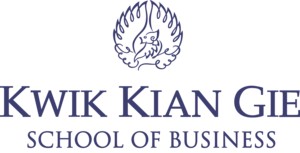 INSTITUT BISNIS dan INFORMATIKA KWIK KIAN GIEJAKARTAJULI 2019